ТЗ на групповую обработку документов увольнениеНеобходимо разработать обработку для группового изменения документов увольнения. В документе необходимо по выбранным документам выполнять автоматически (по нажатию одной кнопки) следующие действия:Ставить галку «Начислить зарплату» и устанавливать текущий месяц.Рассчитывать документ как кнопкой в форме документа «Рассчитать»Установить планируемую дату выплаты равной дате увольнения.Установить галку «Расчет утвердил» и текущего пользователя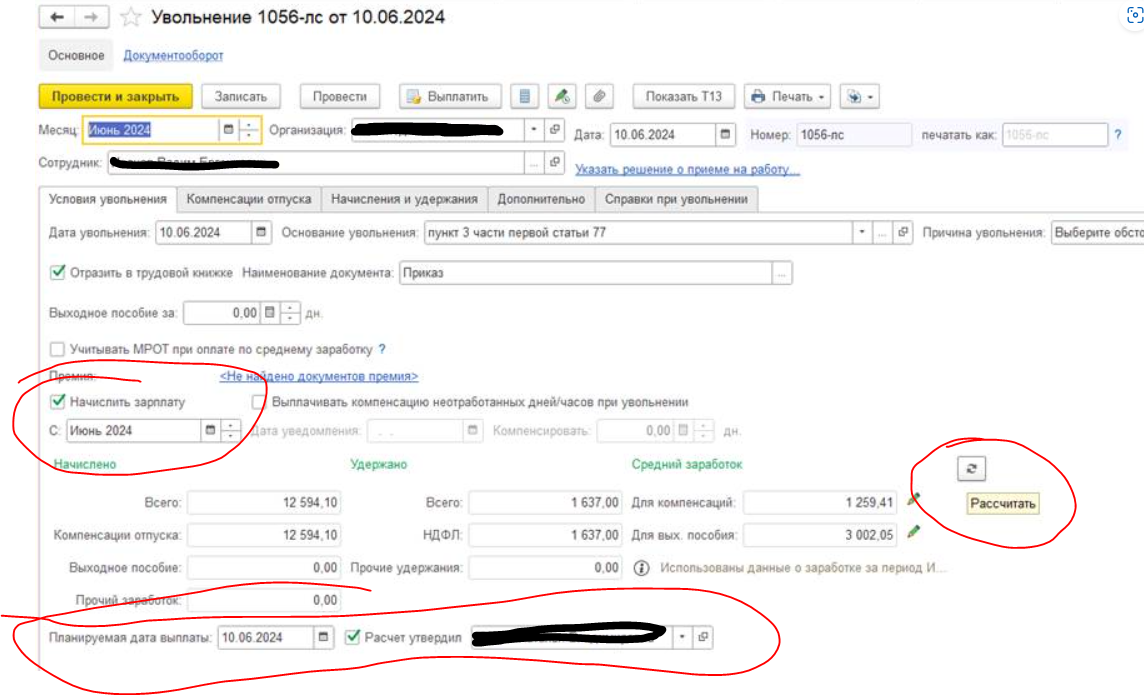 